ПроектМИНИСТЕРСТВО АГРОПРОМЫШЛЕННОГО КОМПЛЕКСА И РАЗВИТИЯ СЕЛЬСКИХ ТЕРРИТОРИЙ УЛЬЯНОВСКОЙ ОБЛАСТИПРИКАЗ___________									    № _____г.УльяновскО внесении изменений в приказ Министерства агропромышленного комплекса и развития сельских территорий от 16.09.2019 № 43П р и к а з ы в а ю:1. Внести в Положение о конкурсной комиссии для определения победителя конкурсного отбора на предоставление гранта в форме субсидии
из областного бюджета Ульяновской области некоммерческой организации, реализующей на территории Ульяновской области проект по информационно-консультационному сопровождению развития садоводства, утверждённое приказом Министерства агропромышленного комплекса и развития сельских территорий Ульяновской области от 16.09.2019 № 43 «Об утверждении Положения о конкурсной комиссии для определения победителя конкурсного отбора на предоставление гранта в форме субсидии из областного бюджета Ульяновской области некоммерческой организации, реализующей
на территории Ульяновской области проект по информационно-консультационному сопровождению развития садоводства» следующие изменения:1) в разделе 2:а) пункт 2.1 после слов «председателя конкурсной комиссии,» дополнить словами «заместителя председателя конкурсной комиссии,»;б) в пункте 2.2 слова «научных, общественных организаций,» заменить словами «коммерческих и некоммерческих», слова «на развитие сельского хозяйства,» исключить, после слова «числе» дополнить словами «на развитие», слова «При необходимости на заседание конкурсной комиссии приглашаются специалисты и эксперты в области садоводства.» исключить;в) пункт 2.3 после слов «Председатель конкурсной комиссии» дополнить словами «заместитель председателя конкурсной комиссии,», слова «общественных началах» заменить словами «безвозмездной основе»;2) в разделе 4:а) в пункте 4.2 слова «пятьдесят процентов общего» заменить словами «две трети от установленного»;б) дополнить пунктом 4.41 следующего содержания:«4.41. Заместитель председателя конкурсной комиссии:	4.41.1. Исполняет поручения председателя конкурсной комиссии, связанные с вопросами организации работы конкурсной комиссии.	4.41.2. Председательствует на заседании конкурсной комиссии в случаеотсутствия председателя конкурсной комиссии и подписывает протокол данного заседания.»;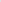 в) в пункте 4.5:в подпункте 4.5.1 слова «3 рабочих дня» заменить словами «1 рабочий день»;подпункт 4.5.5 после слова «Ведёт» дополнить словами «и подписывает»;г) подпункт 4.6.6 пункта 4.6 исключить;д) в абзаце втором пункта 4.8 слова «и членами конкурсной комиссии, присутствующими на заседании конкурсной комиссии» исключить;е) в пункте 4.9:подпункт 4.9.1 изложить в следующей редакции:«Наименование некоммерческой организации, признанной победителем конкурсного отбора.»;в подпункте 4.9.2 слово «ставших» заменить словом «признанных»;ж) пункт 4.10 после слова «двух» дополнить словом «рабочих», после слова «следующий» дополнить словом «рабочий».2. Настоящий приказ вступает в силу на следующий день после дня его официального опубликования.Заместитель Председателя ПравительстваУльяновской области – Министр агропромышленного комплекса и развитиясельских территорий Ульяновской области				М.И.Семёнкин